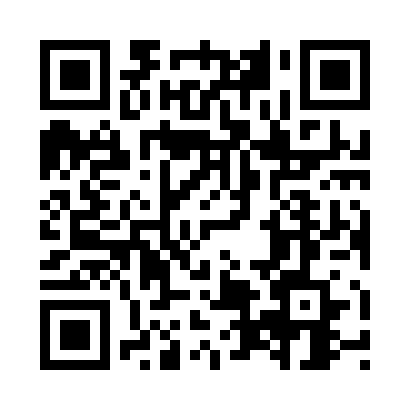 Prayer times for Waukenabo, Minnesota, USAMon 1 Jul 2024 - Wed 31 Jul 2024High Latitude Method: Angle Based RulePrayer Calculation Method: Islamic Society of North AmericaAsar Calculation Method: ShafiPrayer times provided by https://www.salahtimes.comDateDayFajrSunriseDhuhrAsrMaghribIsha1Mon3:225:251:185:319:1211:152Tue3:225:261:195:319:1111:153Wed3:225:261:195:319:1111:154Thu3:235:271:195:319:1111:145Fri3:245:281:195:319:1011:136Sat3:265:281:195:319:1011:127Sun3:275:291:195:319:1011:118Mon3:285:301:205:319:0911:109Tue3:305:311:205:319:0811:0910Wed3:315:321:205:319:0811:0811Thu3:335:331:205:319:0711:0612Fri3:345:331:205:309:0711:0513Sat3:365:341:205:309:0611:0414Sun3:385:351:205:309:0511:0215Mon3:395:361:205:309:0411:0116Tue3:415:371:215:309:0310:5917Wed3:435:381:215:299:0310:5818Thu3:445:391:215:299:0210:5619Fri3:465:401:215:299:0110:5420Sat3:485:411:215:299:0010:5321Sun3:505:431:215:288:5910:5122Mon3:525:441:215:288:5810:4923Tue3:535:451:215:288:5710:4724Wed3:555:461:215:278:5510:4625Thu3:575:471:215:278:5410:4426Fri3:595:481:215:278:5310:4227Sat4:015:491:215:268:5210:4028Sun4:035:511:215:268:5110:3829Mon4:055:521:215:258:4910:3630Tue4:075:531:215:258:4810:3431Wed4:085:541:215:248:4710:32